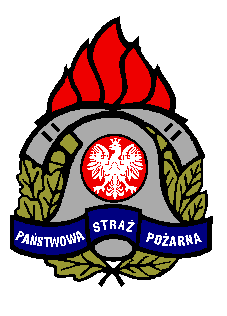 Komenda PowiatowaPaństwowej Straży Pożarnejw MyślenicachU M O W A     NAWYKONANIE ZADANIA PN. „Dostawa przyczepy transportowej do przewozu zestawów stabilizacyjnych PERI”Myślenice,  dnia  ……………. 2019 r. UMOWA nr…………/2019Zawarta w trybie art. 4 pkt. 8 ustawy z dnia 29 stycznia 2004r. Prawo Zamówień Publicznych (tekst jednolity: (Dz. U. z 2019 r. poz. 1843) w dniu …………… pomiędzy: Komendą Powiatowa Państwowej Straży Pożarnej w Myślenicach ul. Przemysłowa 9, 
NIP: 681-16-93-454, REGON: 351568734, reprezentowaną przez: bryg. mgr inż. Sławomir Kaganek - Komendant Powiatowy, zwany dalej Zamawiającym , aFirmą …………………………………………………………………………………………………..reprezentowaną przez ………………………., zwaną dalej Wykonawcą o następującej treści:§ 1.  PRZEDMIOT UMOWY1. Przedmiotem umowy jest „Dostawa 1 szt. przyczepy transportowej do przewozu zestawów stabilizacyjnych PERI”2. Dostarczony sprzęt musi spełniać wymagania określone w OPZ - załącznik nr 1, stanowiący jej integralną część. 3. Dostarczony sprzęt musi być fabrycznie nowy, wykonany z materiałów spełniających wymagania obowiązujących norm i przepisów. 4. Zamówienie obejmuje dostawę sprzętu do Komendy Powiatowej Państwowej Straży Pożarnej w Myślenicach, ul. Przemysłowa 9, 32-400 Myślenice.5. Koszty transportu sprzętu do ZAMAWIAJĄCEGO ponosi WYKONAWCA i zostały one uwzględnione w cenie oferty.§ 2.  CENAWartość całkowita brutto przedmiotu umowy wynosi ……………………………..W przypadku zmiany stawki podatku od towarów i usług w trakcie realizacji umowy wynagrodzenie Wykonawcy nie ulegnie zmianie. § 3.  WARUNKI PŁATNOŚCIRealizacja dostawy, o której mowa w §1 zostanie rozliczona na podstawie faktury, wystawionej na podstawie protokołu odbioru, podpisanego przez obie Strony Umowy. Termin płatności - 14 dni od dnia otrzymania prawidłowo wystawionej faktury.Płatność dokonana będzie na rachunek bankowy WYKONAWCY.Datą zapłaty jest data obciążenia konta bankowego ZAMAWIAJĄCEGO.§ 4.  TERMIN REALIZACJI PRZEDMIOTU UMOWYWYKONawCa zobowiązuje się wykonać zadanie w całości w terminie do dnia 09 grudnia 2019 r. Termin realizacji umowy zostaje zachowany jeżeli protokolarny odbiór odbędzie się najpóźniej w terminie, o którym mowa powyżej.Potwierdzeniem zrealizowania przedmiotu umowy w terminie jest protokół odbioru, o którym mowa w § 5.§ 5. ODBIÓR PRZEDMIOTU UMOWYOdbiór przedmiotu Zamówienia odbędzie się w siedzibie ZAMAWIAJĄCEGO. Odbioru dokona komisja, w skład, której będzie wchodziło co najmniej 3 przedstawicieli ZAMAWIAJĄCEGO, w obecności co najmniej 1 przedstawiciela WYKONAWCY. WYKONAWCA zawiadomi pisemnie ZAMAWIAJĄCEGO o gotowości do przeprowadzenia odbioru przedmiotu umowy z co najmniej 2-dniowym wyprzedzeniem. Zawiadomienie należy przesłać do Komendy Powiatowej  Państwowej Straży Pożarnej w Myślenicach w formie faksu na nr 12 3734106 lub e-maila na adres kppspmyslenice@straz.krakow.pl.Podczas odbioru ZAMAWIAJĄCY dokona sprawdzenia kompletności przedmiotu umowy oraz dokumentacji wymienionej w § 6. Protokół zostanie sporządzony w 2 egzemplarzach, po 1 egzemplarzu dla ZAMAWIAJĄCEGO i WYKONAWCY oraz zostanie podpisany przez strony, każdy na prawach oryginału. ZAMAWIAJĄCY odmówi przyjęcia przedmiotu umowy, jeżeli nie będzie odpowiadał warunkom opisanym w OPZ - załącznik nr 1. W takim przypadku WYKONAWCA zobowiązuje się w terminie wyznaczonym przez ZAMAWIAJĄCEGO do dokonania zmian zgodnie z przyjętymi warunkami. Ustęp ten nie narusza postanowień dotyczących kar umownych i odstąpienia od umowy.§ 6.  DOKUMENTACJAWraz z przedmiotem umowy WYKONAWCA zobowiązuje się dostarczyć i wydać ZAMAWIAJACEMU następujące dokumenty: kartę przyczepy i świadectwo homologacji, instrukcję obsługi i konserwacji przyczepy oraz wyposażenia,książki gwarancyjne przyczepy oraz wyposażenia,wykaz wyposażenia przyczepy§ 7.  GWARANCJA I SERWISWYKONAWCA udziela ZAMAWIAJĄCEMU ......... miesięcy (min. 24 miesiące) gwarancji na przyczepę liczoną od dnia podpisania przez obie strony protokołu odbioru faktycznego. WYKONAWCA gwarantuje właściwą konstrukcję, jakość użytych materiałów, właściwe wykonanie i zgodność z normami oraz kompletność wyposażenia przyczepy zgodnie z OPZ – załącznik nr 1. Strony zgodnie ustalają, że WYKONAWCA usunie przez serwis WYKONAWCY / PRODUCENTA wady przedmiotu umowy - ujawnione w okresie gwarancji, w terminie 10 dni od daty doręczenia mu zgłoszenia przez ZAMAWIAJĄCEGO za pośrednictwem faksu na lub poczty elektronicznej. Do okresu usuwania wad nie wlicza się dni ustawowo wolnych od pracy. W szczególnych warunkach gdy WYKONAWCA nie będzie mógł dotrzymać powyższego terminu, warunki szczegółowe naprawy ustali indywidualnie z ZAMAWIAJĄCYM. Po okresie gwarancji serwis może być prowadzony  przez  WYKONAWCĘ na podstawie  indywidualnych zleceń ZAMAWIAJĄCEGO.§ 8.  KARY UMOWNE  Jeżeli WYKONAWCA dopuści się zwłoki w realizacji przedmiotu zamówienia w stosunku do terminu ustalonego w § 4 ust. 1 niniejszej umowy, zapłaci ZAMAWIAJĄCEMU za każdy rozpoczęty dzień zwłoki karę umowną w wysokości 0,1 % wartości brutto przedmiotu umowy określonej w § 2, jednakże nie więcej niż 20 % ich wartości brutto, na podstawie noty obciążającej wystawionej przez ZAMAWIAJĄCEGO na kwotę zgodną z warunkami niniejszej umowy. Jeżeli opóźnienie wydania przedmiotu umowy przekroczy 7 dni ZAMAWIAJĄCY ma prawo odstąpić od umowy. W takim przypadku ZAMAWIAJĄCY nie będzie zobowiązany zwrócić WYKONAWCY kosztów, jakie WYKONAWCA poniósł w związku z umową. Odstąpienie od umowy wymaga, pod rygorem nieważności, formy pisemnej poprzez złożenie oświadczenia drugiej stronie. W przypadku odstąpienia od umowy przez WYKONAWCĘ, z przyczyn leżących po jego stronie, obowiązany jest zapłacić ZAMAWIAJĄCEMU karę umowną w wysokości 20% wartości całkowitej brutto przedmiotu umowy. W przypadku, gdy wysokość poniesionej szkody przewyższa wysokość kar zastrzeżonych w umowie ZAMAWIAJĄCY może żądać odszkodowania na zasadach ogólnych w wysokości odpowiadającej poniesionej szkodzie w pełnej wysokości. Jeżeli ZAMAWIAJĄCY opóźni termin dokonania zapłaty za fakturę, zapłaci WYKONAWCY odsetki ustawowe od kwot niezapłaconych w terminie za każdy dzień opóźnienia, na podstawie noty obciążającej wystawionej przez WYKONAWCĘ na kwotę zgodną z warunkami niniejszej umowy.                  § 9.  ROZSTRZYGANIE SPORÓW I OBOWIĄZUJĄCE PRAWOStrony umowy zgodnie oświadczają, że w przypadku powstania sporu na tle realizacji niniejszej umowy poddają się rozstrzygnięciu sporu przez sąd właściwy dla siedziby Zamawiającego.  W sprawach nie objętych umową będą miały zastosowanie odpowiednie przepisy polskiego kodeksu cywilnego.§ 10.  POSTANOWIENIA KOŃCOWEZmiana umowy wymaga formy pisemnej pod rygorem nieważności i sporządzona będzie w formie aneksu.Umowę sporządzono w 2 jednobrzmiących egzemplarzach w języku polskim, po 1 egzemplarzu dla ZAMAWIAJĄCEGO i  dla WYKONAWCY. Zamawiający						Wykonawca	..............................................				...............................................Załączniki:OPZ przyczepy do przewozu zestawów stabilizacyjnych PERIOferta Wykonawcy z dnia  …………………… 